校內自治鄉長暨環保小局長選舉活動學校名稱：廣興國民小學活動名稱：法治教育—校內自治鄉長暨環保小局長選舉活動辦理日期：102年10月11－28日舉辦地點：本校師生活動中心參加對象：3-6年級學生活動簡述說明：本校於101年10月辦理自治鄉長與環保小局長選舉活動，透過模擬選舉與投開票過程，提升學童民主法治概念。學校名稱：廣興國民小學活動名稱：法治教育—校內自治鄉長暨環保小局長選舉活動辦理日期：102年10月11－28日舉辦地點：本校師生活動中心參加對象：3-6年級學生活動簡述說明：本校於101年10月辦理自治鄉長與環保小局長選舉活動，透過模擬選舉與投開票過程，提升學童民主法治概念。成果照片1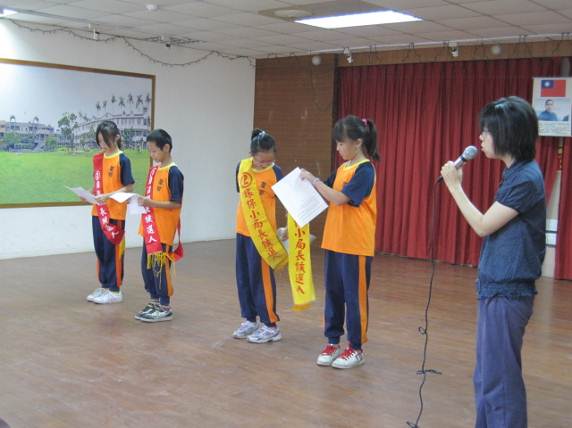 候選人宣誓選舉公約成果照片2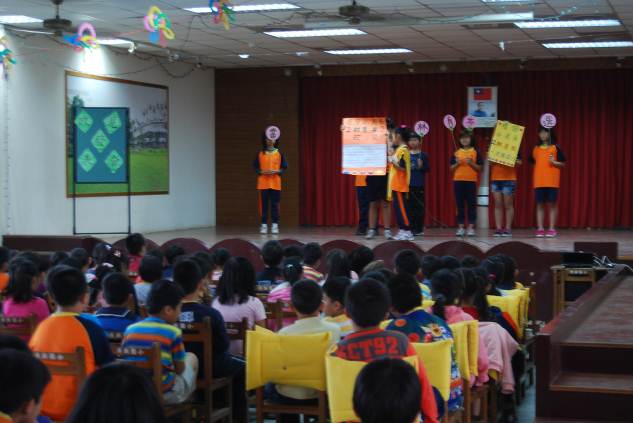 校內公辦政見會成果照片3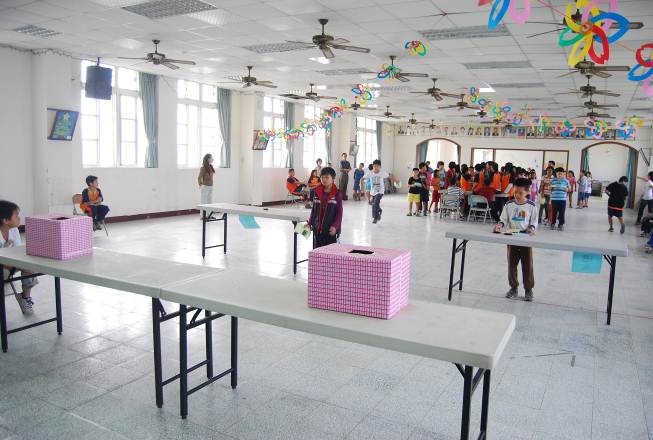 學生們依序領票、圈選、投票成果照片4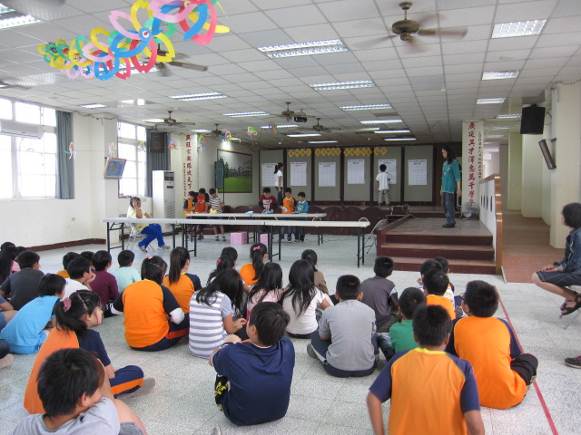 學生們觀賞開票作業